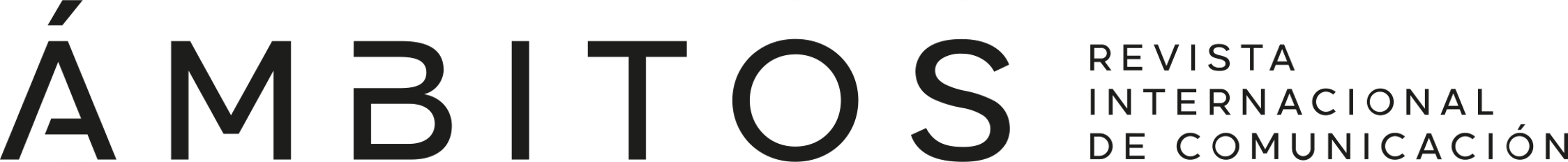 Title of the article for the journal (Style 1. Title)Title of the article in Spanish for the journal (Style 2. Spanish Title)Luis Cernuda Bidón (Style 3. Author)University of Seville | Street Américo Vespucio, 27, 41092 Seville | Spain (Style 4. Academic degree)  
http://orcid.org/0000-0000-0000-0000 | luiscernudabidon@us.es PROFILE OF THE AUThOR/AUThORs (style 5. title of the profile)Luis Cernuda Bidón is a Spanish poet and literary critic and one of the fundamental figures of the Generation of '27. His work is part of a literary movement that many have described as neo-romantic, because the sensitivity, melancholy and pain that his poetry exudes, is always within the boundaries of serene containment, in the way of Gustavo Adolfo Bécquer, but with characteristics nuanced by a sharp intellectual attitude, an essential feature of the generation to which he belonged. (Style 6. Body Profile)